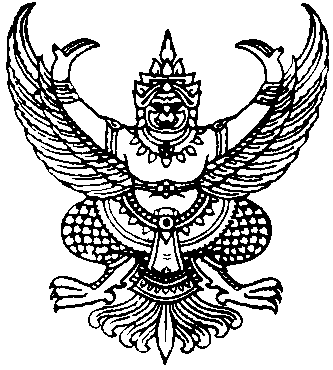 ประกาศองค์การบริหารส่วนตำบลฉวางเรื่อง  รายงานเกี่ยวกับการปฏิบัติตามพระราชบัญญัติข้อมูลข่าวสารของทางราชการ พ.ศ. 2540…………………………………………………………………………………………………………		ด้วยจังหวัดแจ้งให้ทุกหน่วยงานของรัฐ  ถือปฏิบัติตามพระราชบัญญัติข้อมูลข่าวสารของ                      ทางราชการ  พ.ศ. 2540  โดยให้จัดส่งสำเนาแบบสรุปผลการดำเนินการจัดซื้อจัดจ้างในรอบเดือน  (แบบ สขร.1) และให้ปิดประกาศเผยแพร่สรุปผลการดำเนินการจัดซื้อจัดจ้างในรอบเดือน  (แบบ สขร.1)  ให้ทราบทั่วกัน  นั้น		บัดนี้องค์การบริหารส่วนตำบลฉวาง  ได้สรุปผลการดำเนินการจัดซื้อจัดจ้างในรอบเดือน (แบบ สขร.1)  ประจำเดือนตุลาคม  2555  เสร็จเรียบร้อยแล้ว รายละเอียดปรากฏตามรายงานแนบท้าย            ประกาศนี้		จึงประกาศให้ทราบโดยทั่วกัน				ประกาศ  ณ  วันที่  7  เดือนพฤศจิกายน  พ.ศ. 2555				        (ลงชื่อ).....................................................(นายบุญธรรม รุ่งเรือง)     นายกองค์การบริหารส่วนตำบลฉวางสรุปผลการดำเนินการจัดซื้อ/จัดจ้างในรอบเดือนตุลาคม พ.ศ. 2555ชื่อหน่วยงาน  องค์การบริหารส่วนตำบลฉวาง           (ลงชื่อ)………………….…..………..ผู้รายงาน	                      (นางจุฑามาศ  สุขลี่)       ตำแหน่ง  นักวิชาการพัสดุ                     วันที่  7  เดือนพฤศจิกายน  พ.ศ. 2555                                                                                                                   -2-           (ลงชื่อ)…………………….…………ผู้รายงาน		           (นางจุฑามาศ  สุขลี่)       ตำแหน่ง  นักวิชาการพัสดุ                      วันที่  7  เดือนพฤศจิกายน  พ.ศ. 2555-3-        (ลงชื่อ)…………………….……………..ผู้รายงาน		         (นางจุฑามาศ  สุขลี่)     ตำแหน่ง  นักวิชาการพัสดุ                   วันที่  7  เดือนพฤศจิกายน  พ.ศ. 2555-4-      (ลงชื่อ)…………………….……………..ผู้รายงาน		         (นางจุฑามาศ  สุขลี่)     ตำแหน่ง  นักวิชาการพัสดุ                   วันที่  7  เดือนพฤศจิกายน  พ.ศ. 2555-5-        (ลงชื่อ)…………………….……………..ผู้รายงาน		         (นางจุฑามาศ  สุขลี่)     ตำแหน่ง  นักวิชาการพัสดุ                   วันที่  7  เดือนพฤศจิกายน  พ.ศ. 2555-6-        (ลงชื่อ)…………………….……………..ผู้รายงาน		         (นางจุฑามาศ  สุขลี่)     ตำแหน่ง  นักวิชาการพัสดุ                   วันที่  7  เดือนพฤศจิกายน  พ.ศ. 2555-7-        (ลงชื่อ)…………………….……………..ผู้รายงาน		         (นางจุฑามาศ  สุขลี่)     ตำแหน่ง  นักวิชาการพัสดุ                   วันที่  7  เดือนพฤศจิกายน  พ.ศ. 2555-8-        (ลงชื่อ)…………………….……………..ผู้รายงาน		         (นางจุฑามาศ  สุขลี่)     ตำแหน่ง  นักวิชาการพัสดุ                   วันที่  7  เดือนพฤศจิกายน  พ.ศ. 2555งบหน้าสรุปผลการพิจารณาการจัดซื้อจัดจ้างของ องค์การบริหารส่วนตำบลฉวาง  อ. ฉวาง  จ. นครศรีธรรมราชประจำเดือนตุลาคม  พ.ศ. 2555ได้นำข้อมูลเกี่ยวกับการจัดซื้อจัดจ้างตามแบบ สขร.1 (ประจำเดือนตุลาคม  2555)เผยแพร่  เมื่อวันที่  7  เดือนพฤศจิกายน  พ.ศ. 2555  โดยวิธีประกาศประชาสัมพันธ์ข่าวไม่ได้นำข้อมูลเกี่ยวกับการจัดซื้อจัดจ้างตามแบบ สขร.1 เผยแพร่  เหตุเพราะ………………………………………………........................................   (ลงชื่อ).………………………………….ผู้รายงาน                                                                                     	           (นายสง่าชัย  หนูเนียม)           ตำแหน่ง ปลัดองค์การบริหารส่วนตำบลลำดับที่งานจัดซื้อจัดจ้างวงเงินงบประมาณ(ราคากลาง)วิธีซื้อ/จ้างการเสนอราคาการเสนอราคาการพิจารณาคัดเลือกการพิจารณาคัดเลือกเหตุผลที่คัดเลือกโดยสรุปลำดับที่งานจัดซื้อจัดจ้างวงเงินงบประมาณ(ราคากลาง)วิธีซื้อ/จ้างผู้เสนอราคาราคาที่เสนอผู้ได้รับการคัดเลือกราคาเหตุผลที่คัดเลือกโดยสรุป1.2.3.4.5.จัดซื้อวัสดุสำนักงาน              (สำนักงานปลัด)จัดซื้อสารส้มชนิดใส                                                   จำนวน 20  กระสอบจัดซื้อวัสดุอุปกรณ์  โครงการจัดงาน              ประเพณีชักพระและแข่งขันเรือยาว                    วันออกพรรษา  ประจำปี 2555จัดซื้อถ้วยรางวัล เพื่อมอบให้ผู้เข้าร่วมแข่งขันเรือยาวแต่ละประเภท,            เรือพนมพระ และคนเที่ยวงานงามตามโครงการจัดงานประเพณี                ชักพระและแข่งขันเรือยาว                           วันออกพรรษา  ประจำปี 2555จัดซื้อน้ำมันเบนซิน  เพื่อใช้ตามโครงการจัดงานประเพณีชักพระและแข่งขันเรือยาว  วันออกพรรษา  ประจำปี 255526,000.-           11,800.-20,000.-28,000.-4,000.-ตกลงราคาตกลงราคาตกลงราคาตกลงราคาตกลงราคาร้านเพื่อนเรียนศึกษาภัณฑ์ โดยนายทนงศักดิ์  รัตนบุรีร้านฉวางการไฟฟ้าโดยนายธรรมรัตน์  บรรจงภาคร้านเพื่อนเรียนศึกษาภัณฑ์ โดยนายทนงศักดิ์  รัตนบุรีร้านศุภชัยการค้าโดยนายศุภชัย  ชัยรัตน์หจก.สีนากออยล์โดยนายชาติวุฒิ  จันสีนาก25,778.-           11,800.-16,815.-27,600.-3,292.50ร้านเพื่อนเรียนศึกษาภัณฑ์ โดยนายทนงศักดิ์  รัตนบุรีร้านฉวางการไฟฟ้าโดยนายธรรมรัตน์  บรรจงภาคร้านเพื่อนเรียนศึกษาภัณฑ์ โดยนายทนงศักดิ์  รัตนบุรีร้านศุภชัยการค้าโดยนายศุภชัย  ชัยรัตน์หจก.สีนากออยล์โดยนายชาติวุฒิ  จันสีนาก25,778.-           11,800.-16,815.-27,600.-3,292.50เป็นผู้ที่มีคุณสมบัติถูกต้องตามเงื่อนไขในใบสั่งซื้อเป็นผู้ที่มีคุณสมบัติถูกต้องตามเงื่อนไขในใบสั่งซื้อเป็นผู้ที่มีคุณสมบัติถูกต้องตามเงื่อนไขในใบสั่งซื้อเป็นผู้ที่มีคุณสมบัติถูกต้องตามเงื่อนไขในใบสั่งซื้อเป็นผู้ที่มีคุณสมบัติถูกต้องตามเงื่อนไขในใบสั่งซื้อลำดับที่งานจัดซื้อจัดจ้างวงเงินงบประมาณ(ราคากลาง)วิธีซื้อ/จ้างการเสนอราคาการเสนอราคาการพิจารณาคัดเลือกการพิจารณาคัดเลือกเหตุผลที่คัดเลือกโดยสรุปลำดับที่งานจัดซื้อจัดจ้างวงเงินงบประมาณ(ราคากลาง)วิธีซื้อ/จ้างผู้เสนอราคาราคาที่เสนอผู้ได้รับการคัดเลือกราคาเหตุผลที่คัดเลือกโดยสรุป6.7.8.9.จัดซื้อน้ำดื่ม,น้ำแข็ง และแก้วน้ำพลาสติก  สำหรับเลี้ยงรับรองแขกผู้มีเกียรติที่เข้าร่วมงาน, คณะกรรมการดำเนินงาน,,พระสงฆ์  และเจ้าหน้าที่ผู้ที่เกี่ยวข้องตามโครงการจัดงานประเพณีชักพระและแข่งขันเรือยาว  ประจำปี  2555จัดซื้อวัสดุประปา  เพื่อต่อเติมระบบ-ประปาหมู่บ้านมายังบริเวณสถานที่จัดงานประเพณีชักพระและแข่งขันเรือยาว  ประจำปี  2555จัดจ้างรถรับ - ส่ง เด็กนักเรียน ให้กับศพด. อบต.ฉวาง  ตั้งแต่วันที่  1 - 12 ต.ค. 2555จัดจ้างถ่ายเอกสารรายงานขอจัดตั้งอบต.ฉวาง เป็นเทศบาลตำบล พร้อมเข้าเล่ม20,000.-2,180.-2,100.-14,000.-ตกลงราคาตกลงราคาตกลงราคาตกลงราคานายเกียรติศักดิ์  นุ่นทองร้านฉวางการไฟฟ้าโดยนายธรรมรัตน์  บรรจงภาคนายอาทิตย์  มาเชื้อร้านอลงกรณ์การพิมพ์โดยนายสาธิต  แท่นอ่อน14,595.-2,180.-2,100.-13,695.-นายเกียรติศักดิ์  นุ่นทองร้านฉวางการไฟฟ้าโดยนายธรรมรัตน์  บรรจงภาคนายอาทิตย์  มาเชื้อร้านอลงกรณ์การพิมพ์โดยนายสาธิต  แท่นอ่อน14,595.-2,180.-2,100.-13,695.-เป็นผู้ที่มีคุณสมบัติถูกต้องตามเงื่อนไขในใบสั่งซื้อเป็นผู้ที่มีคุณสมบัติถูกต้องตามเงื่อนไขในใบสั่งซื้อเป็นผู้ที่มีคุณสมบัติถูกต้องตามเงื่อนไขในใบสั่งจ้างเป็นผู้ที่มีคุณสมบัติถูกต้องตามเงื่อนไขในใบสั่งจ้างลำดับที่งานจัดซื้อจัดจ้างวงเงินงบประมาณ(ราคากลาง)วิธีซื้อ/จ้างการเสนอราคาการเสนอราคาการพิจารณาคัดเลือกการพิจารณาคัดเลือกเหตุผลที่คัดเลือกโดยสรุปลำดับที่งานจัดซื้อจัดจ้างวงเงินงบประมาณ(ราคากลาง)วิธีซื้อ/จ้างผู้เสนอราคาราคาที่เสนอผู้ได้รับการคัดเลือกราคาเหตุผลที่คัดเลือกโดยสรุป10.11.12.13.จัดจ้างเหมาตัดหญ้า, กิ่งไม้, ถางป่า           และล้มก่อไผ่ข้างทางถนนสายวังม่วง - แหลมยูงจัดจ้างถ่ายเอกสารสำเนาข้อบัญญัติงบประมาณรายจ่ายประจำปี 2556 (พร้อมเข้าเล่ม)จัดจ้างทำพวงมาลา เนื่องในวันปิยหาราชจัดจ้างผลิตแผ่นสปอร์ตโฆษณา  และเช่าเวลาวิทยุ  จากสถานีวิทยุฉวางวาไรตี้ FM 91.0 MHZ  ตั้งแต่วันที่ 18 -                        31 ต.ค. 2555  ตามโครงการจัดงานประเพณีชักพระและแข่งขันเรือยาว  ประจำปี  255526,000.-2,680.-1,000.-6,000.-ตกลงราคาตกลงราคาตกลงราคาตกลงราคานายไพศาล  บุญมากร้านอลงกรณ์การพิมพ์โดยนายสาธิต  แท่นอ่อนนายสมชาย  เพิ่งรัตน์นายสรุเชษฐ์  มีเงิน26,000.-2,680.-1,000.-5,000.-นายไพศาล  บุญมากร้านอลงกรณ์การพิมพ์โดยนายสาธิต  แท่นอ่อนนายสมชาย  เพิ่งรัตน์นายสรุเชษฐ์  มีเงิน26,000.-2,680.-1,000.-5,000.-เป็นผู้ที่มีคุณสมบัติถูกต้องตามเงื่อนไขในใบสั่งจ้างเป็นผู้ที่มีคุณสมบัติถูกต้องตามเงื่อนไขในใบสั่งจ้างเป็นผู้ที่มีคุณสมบัติถูกต้องตามเงื่อนไขในใบสั่งจ้างเป็นผู้ที่มีคุณสมบัติถูกต้องตามเงื่อนไขในใบสั่งจ้างลำดับที่งานจัดซื้อจัดจ้างวงเงินงบประมาณ(ราคากลาง)วิธีซื้อ/จ้างการเสนอราคาการเสนอราคาการพิจารณาคัดเลือกการพิจารณาคัดเลือกเหตุผลที่คัดเลือกโดยสรุปลำดับที่งานจัดซื้อจัดจ้างวงเงินงบประมาณ(ราคากลาง)วิธีซื้อ/จ้างผู้เสนอราคาราคาที่เสนอผู้ได้รับการคัดเลือกราคาเหตุผลที่คัดเลือกโดยสรุป14.15.16.17.จัดจ้างปัก - เก็บธงตราสัญลักษณ์บริเวณถนนสายแหลมยูง - วังม่วง  และภายในบริเวณงานประเพณีชักพระและแข่งเรือยาวชิงถ้วยพระราชทาน  สมเด็จพระบรม-โอรสาธิราชฯ  สยามมกุฎราชกุมาร ครั้งที่  2  ประจำปี  2555จัดจ้างพิมพ์ป้ายไวนิล  เพื่อใช้ตามโครงการงานประเพณีชักพระและแข่งเรือยาวชิงถ้วยพระราชทาน  สมเด็จพระบรมโอรสาธิราชฯ  สยามมกุฎราชกุมาร  ครั้งที่  2                              ประจำปี  2555จ้างเหมาปรับพื้นที่บริเวณงานประเพณี            ชักพระและแข่งเรือยาวชิงถ้วยพระราชทาน             สมเด็จพระบรมโอรสาธิราชฯ สยาม-มกุฎราชกุมาร  ครั้งที่  2 ประจำปี  2555จัดจ้างถ่ายทำวีดีโอ  และตัดต่อลงแผ่นดีวีดีโครงการจัดงานประเพณีชักพระและ              แข่งเรือยาวชิงถ้วยพระราชทาน                   สมเด็จพระบรมโอรสาธิราชฯ                            สยามมกุฎราชกุมาร   ครั้งที่  2                               ประจำปี  25552,400.-18,000.-18,000.-12,000.-ตกลงราคาตกลงราคาตกลงราคาตกลงราคานายสมศักดิ์  สิขิวัฒน์ร้านอลงกรณ์การพิมพ์โดยนายสาธิต  แท่นอ่อนนายสันติชัย  สุขเกื้อร้านอลงกรณ์การพิมพ์โดยนายสาธิต  แท่นอ่อน2,400.-10,120.-15,000.-12,000.-นายสมศักดิ์  สิขิวัฒน์ร้านอลงกรณ์การพิมพ์โดยนายสาธิต  แท่นอ่อนนายสันติชัย  สุขเกื้อร้านอลงกรณ์การพิมพ์โดยนายสาธิต  แท่นอ่อน2,400.-10,120.-15,000.-12,000.-เป็นผู้ที่มีคุณสมบัติถูกต้องตามเงื่อนไขในใบสั่งจ้างเป็นผู้ที่มีคุณสมบัติถูกต้องตามเงื่อนไขในใบสั่งจ้างเป็นผู้ที่มีคุณสมบัติถูกต้องตามเงื่อนไขในใบสั่งจ้างเป็นผู้ที่มีคุณสมบัติถูกต้องตามเงื่อนไขในใบสั่งจ้างลำดับที่งานจัดซื้อจัดจ้างวงเงินงบประมาณ(ราคากลาง)วิธีซื้อ/จ้างการเสนอราคาการเสนอราคาการพิจารณาคัดเลือกการพิจารณาคัดเลือกเหตุผลที่คัดเลือกโดยสรุปลำดับที่งานจัดซื้อจัดจ้างวงเงินงบประมาณ(ราคากลาง)วิธีซื้อ/จ้างผู้เสนอราคาราคาที่เสนอผู้ได้รับการคัดเลือกราคาเหตุผลที่คัดเลือกโดยสรุป18.19.20.จ้างเหมาประดับตกแต่งรถแห่เชิญถ้วยพระราชทาน สมเด็จพระบรมโอรสาธิราชฯ  สยามมกุฎราชกุมาร  พร้อมพวงมาลัยดอกไม้สด  จัดจ้างซ่อมเปลี่ยนวิทยุรับส่ง ชนิดมือถือจำนวน  13 เครื่อง  หมายเลขครุภัณฑ์464-49-0004, 464-49-0005464-49-0006, 469-49-0007,469-49-0008, 469-49-0009, 469-49-0011, 469-49-0013,469-49-0014, 469-49-0015,469-49-0017, 469-49-0018,469-49-0019จัดจ้างประกอบอาหาร, อาหารว่าง  สำหรับเลี้ยงเจ้าหน้าที่และผู้ที่เกี่ยวข้อง, คณะกรรมการดำเนินงาน, พระสงฆ์ และเลี้ยงรับรองแขกผู้มีเกียรติที่เข้าร่วมงาน  ตามโครงการจัดงานประเพณีชักพระและแข่งเรือยาวชิงถ้วยพระราชทานครั้งที่  2  ประจำปี  255520,000.-13,900.-70,000.-ตกลงราคาตกลงราคาตกลงราคานายนัช  อินทร์แก้วร้านเอส เค แซทเทลไลท์โดยนายชัยกฤต  สุขแก้วนางยินดี  งามพร้อม20,000.-13,900.-67,500.-นายนัช  อินทร์แก้วร้านเอส เค แซทเทลไลท์โดยนายชัยกฤต  สุขแก้วนางยินดี  งามพร้อม20,000.-13,900.-67,500.-เป็นผู้ที่มีคุณสมบัติถูกต้องตามเงื่อนไขในใบสั่งจ้างเป็นผู้ที่มีคุณสมบัติถูกต้องตามเงื่อนไขในใบสั่งจ้างเป็นผู้ที่มีคุณสมบัติถูกต้องตามเงื่อนไขในใบสั่งจ้างลำดับที่งานจัดซื้อจัดจ้างวงเงินงบประมาณ(ราคากลาง)วิธีซื้อ/จ้างการเสนอราคาการเสนอราคาการพิจารณาคัดเลือกการพิจารณาคัดเลือกเหตุผลที่คัดเลือกโดยสรุปลำดับที่งานจัดซื้อจัดจ้างวงเงินงบประมาณ(ราคากลาง)วิธีซื้อ/จ้างผู้เสนอราคาราคาที่เสนอผู้ได้รับการคัดเลือกราคาเหตุผลที่คัดเลือกโดยสรุป21.22.23.24.จัดจ้างผลิตน้ำประปาหมู่บ้าน  ม.4, 5, 6                 และ 7  ตำบลฉวาง ประจำเดือน ต.ค. 55จ้างเหมาเก็บขยะมูลฝอยในเขตพื้นที่อบต.ฉวาง ม.3, 4, 5, 6, 7 และ 8  โดยเริ่มตั้งแต่                 วันที่ 1 - 31 ต.ค. 55 ประจำเดือนต.ค. 55จัดจ้างต่ออายุโดเมนเนมรายปีและติดตั้งพื้นที่เว็บไซต์รายปี  (www.chawang.go.th) ตั้งแต่เดือน ต.ค. 55 - 30 ก.ย. 56)จัดซื้อหนังสือพิมพ์รายวันให้กับที่อ่านหนังสือพิมพ์ประจำหมู่บ้านและอบต.ฉวาง  ประจำเดือน ต.ค. 556,000.-35,000.-10,000.-2,480.-ตกลงราคาตกลงราคาตกลงราคาตกลงราคานายสุนันท์  บุญมากนายมนตรี  หนูเนตรบริษัท ซีเจ เวิลด์  คอมมิวนิเคชั่น กำจัดโดยนายพิเชษฐ์ บุญจูงนางอริญญา  นวกิจรังสรรค์6,000.-35,000.-10,000.-2,480.-นายสุนันท์  บุญมากนายมนตรี  หนูเนตรบริษัท ซีเจ เวิลด์  คอมมิวนิเคชั่น กำจัดโดยนายพิเชษฐ์ บุญจูงนางอริญญา  นวกิจรังสรรค์6,000.-35,000.-10,000.-2,480.-เป็นผู้ที่มีคุณสมบัติถูกต้องตามเงื่อนไขตามบันทึกตกลง การจ้างเป็นผู้ที่มีคุณสมบัติถูกต้องตามเงื่อนไขตามบันทึกตกลง       การจ้างเป็นผู้ที่มีคุณสมบัติถูกต้องตามเงื่อนไขตามบันทึกตกลง  การจ้างเป็นผู้ที่มีคุณสมบัติถูกต้องตามเงื่อนไขตามบันทึกตกลง  การจ้างลำดับที่งานจัดซื้อจัดจ้างวงเงินงบประมาณ(ราคากลาง)วิธีซื้อ/จ้างการเสนอราคาการเสนอราคาการพิจารณาคัดเลือกการพิจารณาคัดเลือกเหตุผลที่คัดเลือกโดยสรุปลำดับที่งานจัดซื้อจัดจ้างวงเงินงบประมาณ(ราคากลาง)วิธีซื้อ/จ้างผู้เสนอราคาราคาที่เสนอผู้ได้รับการคัดเลือกราคาเหตุผลที่คัดเลือกโดยสรุป25.26.27.28.จัดซื้อน้ำมันวี-เพาเวอร์ดีเซล  ให้กับ      รถบริการฉุกเฉิน หมายเลขทะเบียน     บว 4775  นครศรีธรรมราชจัดซื้อน้ำมันวี-เพาเวอร์ดีเซล  ให้กับ      รถบริการฉุกเฉิน หมายเลขทะเบียน     บว 4775  นครศรีธรรมราชจัดซื้อหนังสือพิมพ์รายวันให้กับที่อ่านหนังสือประจำหมู่บ้านและ อบต.ฉวาง ประจำเดือน พ.ย. 55 จัดจ้างผลิตน้ำประปาหมู่บ้าน ม.4, 5, 6 และ 7 ตำบลฉวาง ประจำเดือน  พ.ย. 552,500.-1,500.-2,400.-6,000.-ตกลงราคาตกลงราคาตกลงราคาตกลงราคาหจก.สีนากออยล์โดยนายชาติวุฒิ  จันสีนากหจก.สีนากออยล์โดยนายชาติวุฒิ  จันสีนากนางอริญญา  นวกิจรังสรรค์นายสุนันท์  บุญมาก2,319.101,358.332,400.-6,000.-หจก.สีนากออยล์โดยนายชาติวุฒิ  จันสีนากหจก.สีนากออยล์โดยนายชาติวุฒิ  จันสีนากนางอริญญา  นวกิจรังสรรค์นายสุนันท์  บุญมาก2,319.101,358.332,400.-6,000.-เป็นผู้ที่มีคุณสมบัติถูกต้องตามเงื่อนไข            ตามบันทึกตกลง  ซื้อขายเป็นผู้ที่มีคุณสมบัติถูกต้องตามเงื่อนไขในใบบันทึกตกลง ซื้อขายเป็นผู้ที่มีคุณสมบัติถูกต้องตามเงื่อนไขในใบบันทึกตกลง ซื้อขายเป็นผู้ที่มีคุณสมบัติถูกต้องตามเงื่อนไขตามบันทึกตกลง การจ้างลำดับที่งานจัดซื้อจัดจ้างวงเงินงบประมาณ(ราคากลาง)วิธีซื้อ/จ้างการเสนอราคาการเสนอราคาการพิจารณาคัดเลือกการพิจารณาคัดเลือกเหตุผลที่คัดเลือกโดยสรุปลำดับที่งานจัดซื้อจัดจ้างวงเงินงบประมาณ(ราคากลาง)วิธีซื้อ/จ้างผู้เสนอราคาราคาที่เสนอผู้ได้รับการคัดเลือกราคาเหตุผลที่คัดเลือกโดยสรุป29.จัดซื้ออาหารเสริม (นม) โรงเรียน    ให้กับเด็กนักเรียน จำนวน 5 แห่ง คือ ศพด. อบต. ฉวาง, ศูนย์อบรมเด็กก่อน-เกณท์วัดควนสูง, ร.ร.บ้านปากน้ำ,                  ร.ร. บ้านทุ่งกรวดและร.ร.วัดควนสูง  สำหรับเปิดภาคเรียนที่ 2/2555 กำหนดส่งมอบตั้งแต่ 1 พ.ย. 55 - 28 มี.ค. 56 (นมพาสเจอร์ไรส์)และปิดภาคเรียนที่ 2/2555 กำหนด ส่งมอบภายในวันที่  28 มี.ค. 56 (นมยู เอช ที)429,622.60กรณีพิเศษสหกรณ์โคนมหนองโพราชบุรี จำกัด(ในพระบรมราชูปถัมภ์)โดยนางกัลยา  บุญมากตัวแทนจัดจำหน่าย429,622.60สหกรณ์โคนมหนองโพราชบุรี จำกัด(ในพระบรมราชูปถัมภ์)โดยนางกัลยา  บุญมากตัวแทนจัดจำหน่าย429,622.60เป็นผู้ที่มีคุณสมบัติถูกต้องตามเงื่อนไขในสัญญาซื้อขายลำดับที่วิธีการจัดซื้อจัดจ้างจำนวนโครงการรวมวงเงินงบประมาณรวมราคากลางรวมราคาที่พิจารณาคัดเลือกวงเงินต่ำหรือสูงกว่าราคากลาง(+ สูง) (- ต่ำกว่า)หมายเหตุ1จัดซื้อโดยวิธีตกลงราคา11120,860.-120,860.-110,617.93(-10,242.07)2จัดจ้างโดยวิธีตกลงราคา17263,080.-263,080.-248,395.-(-14,685.-)3จัดซื้อโดยวิธีสอบราคา-----4จัดจ้างโดยวิธีสอบราคา-----5จัดซื้อโดยวิธีประกวดราคา-----6จัดซื้อจัดจ้างโดยวิธีพิเศษ1429,622.60429,622.60429,622.60-7จัดซื้อจัดจ้างโดยกรณีวิธีพิเศษ-----8จัดซื้อจัดจ้างโดยวิธีอิเล็กทรอนิกส์-----รวม29813,562.60813,562.60788,635.53(-24,927.07)